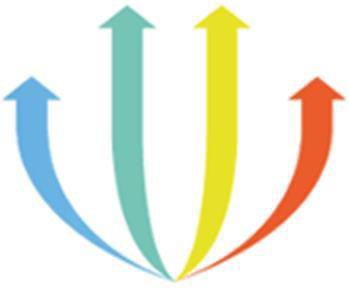 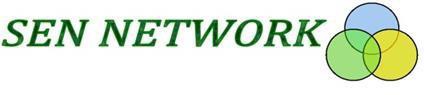 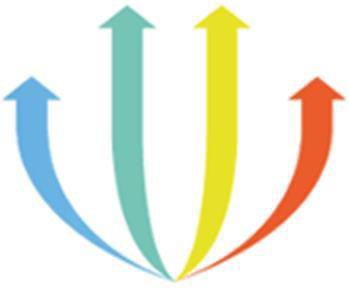 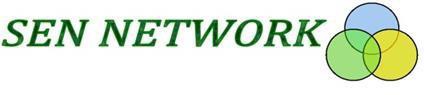       Norton Hill                Primary School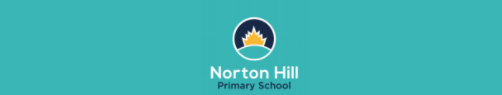 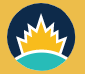 Special Educational Needs Local Offer for Families September 2021Special Educational Needs Co-ordinator: Siobhan WaterhousePupil PremiumPupil Premium was introduced in April 2011 and is allocated to schools to work with pupils who have been registered for Free School Meals (FSM) at any point in the last six years (known as ‘Ever FSM 6’).Schools also receive funding for children who have been looked after continuously more than six months and children of service personnel.The Government believes that Pupil Premium, which is additional to main school funding, is the best way to address current underlying inequalities between those children who are eligible for FSM and their peers by ensuring that funding to tackle disadvantage reaches the pupils who need it most.In most cases, the Pupil Premium is paid direct to schools, allocated to them for every pupil who receives FSM. Schools decide how to use the funding, as they are best placed to assess what the pupil needs.Schools are held accountable for the decisions they make through:performance tablesthe new Ofsted inspection framework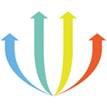 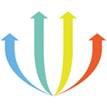 Who are the best people to talk to at Norton Hill Primary school about my child’s educational difficulties and/or Special Educational Needs?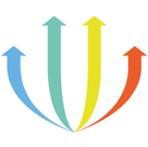 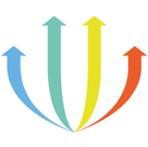 TeachersEnsuring that all children have access to good/outstanding teaching and that the curriculum is adapted to meet your child’s individual needs (also known as differentiation and accessibility).Checking on the progress of your child and identifying, planning and delivering any additional help your child may need (this could be things like targeted work, additional support, adapting resources etc..) and discussing amendments with support staff or the SENCO as necessary.Developing Support Plans (SPs) and sharing and reviewing these with parents and planning for future provision.Ensuring that all members of staff working with your child in school are aware of your child’s individual needs and/or conditions and what specific adjustments need to be made to enable them to be included and make progress.Ensuring that all staff working with your child in school are supported in delivering the planned work/programme for your child, so they can achieve the best possible progress. This may involve the use of additional adults, outside specialist help and specially planned work and resources.Ensuring that the school’s SEND Policy is followed in their classroom and for all the pupils they teach with any SEND.Teaching AssistantsA Teaching Assistant (TA) may be allocated to a pupil with exceptional special educational needs and/or disabilities.  Extra support or additional interventions may be timetabled in throughout the school day in order for a child to reach their full potential. How can I talk to them about my child if I need to?You can contact your child’s class teacher by telephoning, emailing or visiting the school to arrange an appointment.As a school we welcome regular communication between parents and school on how a child’s day has been. We also use an app to enable parents to see elements of learning throughout the school week. SEND GovernorThe SEND Governor is responsible for:Making sure that the school has an up to date SEND policyMaking sure that the school has appropriate provision and has made necessary adaptations to meet the needs of all children in the schoolUnderstanding and monitoring the support given to children with SEND in the school and being part of the process to ensure your child achieves his/her potential in school.Reporting to the full governing body by the SENDCo within meetings. SENDCo / Headteacher to write reports to governors and information is shared and discussed at Governing meetings. The Headteacher and SENCO is responsible for: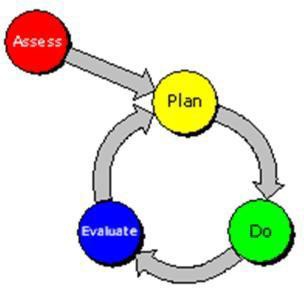 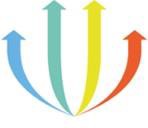 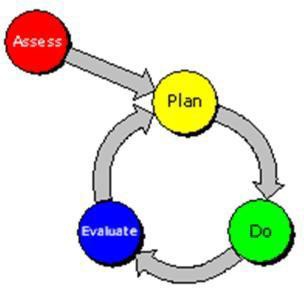 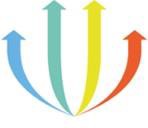 The day to day management of all aspects of the school, this includes the support for children with SEN and/or disabilities. They give responsibility to class teachers and LSAs but is still responsible for ensuring that your child’s needs are met.Coordinating all the support for children with special educational needs (SEN) and or disabilities, and developing the school’s SEND Policy to make sure all children get a consistent, high quality response to meeting their needs in school.They must also make sure that the Governing Body is kept up to date about any issues in the school relating to SEND.Following a graduated response appropriate to the needs of the individual child. Ensuring that parents are:involved in supporting your child’s learningkept informed about the support your child is gettinginvolved in reviewing how they are doingpart of planning ahead for them.Liaising with all the other people who may be coming into school to help support your child’s learning e.g. Speech and Language Therapy, Occupational Therapists, Educational Psychology etc...Updating the school’s SEND record of need, (a system for ensuring all the special educational, physical and sensory needs of pupils in this school are known and understood) and making sure that there are excellent records of your child’s progress and needs.To provide specialist support for teachers and support staff in the school so they can help your child (and other pupils with SEN and/or disabilities in the school) to achieve their potential.Supporting your child’s class teacher to write Support Plans (SPs) that specify the targets set for your child to achieve.Organising training for staff so they are aware and confident about how to meet the needs of your child and others within our school.How can I talk to them about my child if I need to?You can contact your child’s class teacher and/or SENCO by telephoning, emailing or visiting the school to arrange an appointment.How do staff at the Norton Hill Primary School know if children need extra help?We know when children need help if:concerns are raised by parents/carers, teachers or the child’s previous school or pre-schoolthe child’s progress and/or attainment is significantly below age related expectationsthere is a significant or prolonged change in the child’s behavioura child asks for helpIf your child is not making expected progress or if there is another indicator of concern the school will discuss with youany concerns you may haveany further interventions or referrals to outside professionals to support your child’s learning how we can work together, to support your child at home and at schoolSometimes a child may need some short-term help if there is a change in circumstances e.g abereavement or family breakdown. Please talk to your child’s class teacher, the Special Educational Needs Co-ordinator (SENDCo), or the Head teacher. At Norton Hill Primary school, Siobhan Waterhouse is the SENDCo. Your concerns will always be taken seriously – your views on your child’s development and progress are always valuable.How will Norton Hill Primary School staff support my child?All children have individual needs. Children in school with SEND will get support that is specific to their individual needs. This may all be provided by the class teacher or may include:other staff in the schoolWorking in collaboration with staff from dual placements where applicablestaff who will visit the school from the Local Authority central services such as the ASD Outreach Team or Sensory Service for students with a hearing or visual  need)staff who visit from outside agencies such as the Speech and Language therapy (SLIP) Service or Occupational Therapists (OT)an assessment by an Educational Psychologist or other specialistsworking in 1:1 or small groups on a specific programme of work e.g. numeracy skills, literacy skills, nurture groups etcproviding special equipment/resources as required to support your child’s learning and developmentThe class teacher (sometimes with the SENDCo) will always explain to you what the concerns are and also explain to you what the plans for your child include. If outside agencies are used, we always ask your permission before making a referral. If you have any queries related to the interventions or support that your child receives, please contact the class teacher or the SENDCo.Regular reviews of a child’s progress are discussed at Support Plan/IEP meetings. These will usually follow the format of the graduated response. The first part of this meeting is to look at the provision for the child and make decisions about the progress that the child is making. The second part is to make new plans and adjust the provision as necessary.If a specialist professional works with your child, there may be recommendations that are made, which may include:making changes to the way your child is supported in class e.g some individual support or changing some aspects of teaching to support them bettersupport to set targets which will include their specific professional expertiseyour child’s involvement in a group run by school staff under the guidance of the outside professional e.g a social skills group or sensory groupa group or individual work with outside professionalWhat support will there be for my child’s wellbeing?The school offers a range of pastoral support for children who are encountering emotional difficulties. This could be through ‘Circle Time’, stilling times, 1:1 discussion with the class teacher, SENDCo or Head Teacher, regular ‘monitoring’ meetings with parents/carers, small group support (e.g. a nurture group or a friendship group) or may include a specific resource to support the child. Sometimes the school will get support from elsewhere e.g. the School Nurse. Where necessary, referrals may also be made to CAMHS (Child and Adolescent Mental Health Services) or an organisation like ‘Off the Record’.For some children, it may be appropriate for a TAC (Team around the child meeting) to be used to support the wellbeing of a child and their family. A TAC essentially creates a plan for the child and family and is written by a ‘Lead Professional’ in consultation with other professionals that are working with the family.For children with medical or sensory needs, the school can access the disability team, physical and sensory team at the RUH in Bath.  This may lead to the assessment or support of, for example. a disability nurse or an occupational therapist.Where appropriate, homework tasks may be adapted to suit the needs of individual children.How can I be involved in discussions about and planning for my child?All parents are encouraged to contribute to their child’s education. This happens through:Discussions with the class teacher – either formally at Support Plan meetings and parent/teacher consultations, or informally at the end of the day, for example. These discussions are really important – not least so that we know about your child in the home setting, and we can tell you about what we are doing in school and how your child is doing in school. This helps to make sure that we are doing similar things to support them at home, and we can share what is working well at home and in school.discussions with other professionals e.g. the HT / SENDCo, Speech & Language Therapist, Educational Psychologist, Occupational therapist and Dyslexic specialist. Information from outside professionals is shared with you (either verbally or written reports or both).This may also happen through other means e.g. a home/school communication book, or TAC (Team Around the Child) meetings.